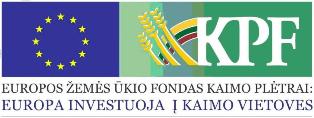 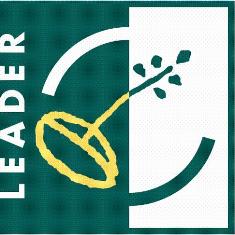 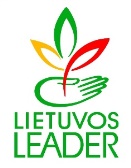 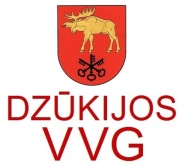 INFORMACINIS RENGINYS POTENCIALIEMS  VIETOS PROJEKTŲ PAREIŠKĖJAMS PROGRAMA2020-10-1513.45 – 14.00 Dalyvių registracija, sutikimo kava;14.00 – 18.00 Vietos projektų finansavimo sąlygų taisyklių pristatymas ir aptarimas šių priemonių:1. „Socialinio ir bendruomeninio  verslo kūrimas ir plėtra‘, Nr. LEADER-19.2-SAVA-1, veiklos sritis ,,Socialinio verslo kūrimas ir plėtra“, LEADER-19.2-SAVA- 1.12. „Socialinio ir bendruomeninio  verslo kūrimas ir plėtra“, Nr. LEADER-19.2-SAVA-1, veiklos sritis ,,Bendruomeninių ir kitų pelno nesiekiančių organizacijų verslų kūrimas ir plėtra“, Nr. LEADER-19.2-SAVA- 1.23. „Bendradarbiavimas“,  Nr. LEADER-19.2-16, veiklos sritis „Bendradarbiavimas įgyvendinant vietos lygio populiarinimo veiklą, skirtą trumpoms tiekimo grandinėms bei vietos rinkoms plėtoti“,  Nr. LEADER-19.2-16-16.4 4.  ,,Parama vietos projektų pareiškėjų ir vykdytojų mokymams konkurencingumo didinimo, įgūdžių įgijimo, inovatyvumo vystymo srityse“, Nr. LEADER-19.2-SAVA-3.Renginio vieta:Seinų g. 1, 3 aukštas, Lazdijai (Lazdijų švietimo centre)